1. ÖZET ve ANAHTAR KELİMELER: Projenin kapsamı, yöntemi, konunun özgün değeri ve beklenen sonuçlar kısaca belirtilmelidir. Proje özetinin 300 kelimeyi aşmaması beklenir.ABSTRACT and KEYWORDS: (Max. 300 words).2. AMAÇ VE HEDEFLER: Önerilen projenin amacı ve erişilmek istenen hedefler açıkça yazılmalıdır.3. KONU/KAPSAM/LİTERATÜR ÖZETİ: Önerilen projenin konusu ve kapsamı net olarak tanımlanmalı; amaç ile ilişkisi açıklanmalıdır. Proje konusu ile ilgili alanda ulusal ve uluslararası literatür taranarak, özet bir literatür analizi verilmelidir. Bu analiz, önerilen araştırma konusunun literatürdeki önemini ve doldurulması gereken boşluğu ortaya koymalıdır. Dikkate alınan literatür kaynak gösterilmeli ve listelenmelidir.4. İHTİSASLAŞMA ALANINA VE BÖLGESEL KALKINMAYA KATKISI: Proje önerisinin, ihtisaslaşma alanında ve bölgede hangi eksikliği nasıl gidereceği veya hangi soruna nasıl bir çözüm geliştireceği, sosyo-ekonomik olarak ne gibi özgün katkılarda bulunacağı ve bölgede oluşturabileceği inovatif etkiler ayrıntılı olarak açıklanmalıdır.5. ÖZGÜN DEĞERİ: Araştırmanın dayandığı hipotez/ler açıkça ortaya konulmalı ve proje konusunun bilgi birikimi içindeki yeri, hangi boşluğu dolduracağı belirtilmelidir. Önerilen yeni teknoloji, yöntem veya kuramın literatüre nasıl bir katkı sağlayacağı açıklanmalıdır.6. YAYGIN ETKİ/KATMA DEĞER: Projenin gerçekleştirilmesi sonucunda bilimsel birikime, ulusal ekonomiye ve toplumsal refaha yapılabilecek katkılar ve sağlanabilecek yararlar tartışılmalı, elde edilmesi umulan sonuçlardan kimlerin ne şekilde yararlanabileceği belirtilmelidir.7. MATERYAL VE YÖNTEM: Araştırmanın amaç ve kapsamı ile uyumlu olarak, incelenmek üzere seçilen parametreler sıralanmalıdır. Bu parametrelerin incelenmesi için uygulanacak ve kullanılacak Materyal ve Yöntem ayrıntılı bir şekilde tanımlanmalıdır. Yapılacak ölçümler (ya da derlenecek veriler), kurulacak ilişkiler ayrıntılı biçimde anlatılmalıdır. (*)(*) Doğrudan insan veya hayvanlar üzerinde yapılacak çalışmalar için ilgili birimden etik kurul onay kararının alınması zorunludur.8. ÜNİVERSİTENİN ARAŞTIRMA OLANAKLARI: Bu bölümde projenin yürütüleceği birimlerde ve Üniversitemizde var olup projede kullanılacak olan altyapı olanakları belirtilmelidir.9. BAŞARI ÖLÇÜTLERİ: Hangi süreçlerin/işlemlerin, ne ölçüde gerçekleştirilmesi durumunda projenin tam anlamıyla başarıya ulaşmış sayılabileceği belirtilmelidir. Bu ölçütler açık olarak sıralanmalı, her birinin önem derecesi açıklanmalı, tümünün gerçekleştirilememesi durumunda, projenin başarı oranının belirlenmesine yardımcı olabilecek ipuçları verilmelidir. 10. PROJEYİ DESTEKLEYEN DİĞER KURULUŞLAR (Varsa): Projenin başka bir kuruluş tarafından desteklenip desteklenmediği belirtilmelidir.  11. BÜTÇE KALEMLERİ GEREKÇESİ: Talep edilen parasal desteğin her bir kalemi için ayrıntılı gerekçe verilmelidir. Benzer nitelikte olan düşük bedelli kimyasal veya kırtasiye gibi sarf malzemeler için ortak kullanım amacına sahip olanlar gruplanarak ortak gerekçelendirilebilir.Projeler kapsamında üniversitemizde gerçekleştirilebilen test, analiz ve hizmetlerin üniversitemizin ilgili birimlerinden karşılanması zorunludur. Zorunlu nedenlerle yurtiçinden veya yurt dışından alınması gereken test, analiz ve hizmetlerin gerekçesinin kapsamlı olarak izah edilmesi ve varsa zorunluluğu ortaya koyacak belgelerin de sunulması gereklidir.Tabloya parasal değerlerin yazılmasına gerek yoktur. Yalnızca ilgili kalemin adı/tanımı ve gerekçesinin yazılması yeterlidir. Lütfen gerekçeleri ayrıntılı şekilde yazınız.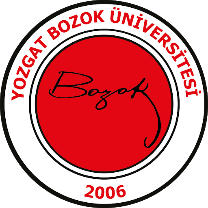 Yozgat Bozok ÜniversitesiKenevir Araştırmaları EnstitüsüİHTİSAS PROJELERİ BAŞVURU FORMUProje İhtisas Alanı(   ) Tarım ve Gıda (   ) Malzeme ve Enerji   (   )  Temel Bilimler ve Sağlık  Projenin BaşlığıProje YürütücüsüAraştırmacı(lar)Proje BütçesiProje SüresiBaşlama-Bitiş Tarihi…./……/2024-…../……./202Anahtar Kelimeler: Keywords: ÇALIŞMA TAKVİMİ (*)Projede yer alacak başlıca iş paketleri, her bir iş paketinin ne kadarlık bir zaman diliminde gerçekleştirileceği hakkındaki bilgiler aşağıda yer alan çizelgede belirtilmelidir.ÇALIŞMA TAKVİMİ (*)Projede yer alacak başlıca iş paketleri, her bir iş paketinin ne kadarlık bir zaman diliminde gerçekleştirileceği hakkındaki bilgiler aşağıda yer alan çizelgede belirtilmelidir.ÇALIŞMA TAKVİMİ (*)Projede yer alacak başlıca iş paketleri, her bir iş paketinin ne kadarlık bir zaman diliminde gerçekleştirileceği hakkındaki bilgiler aşağıda yer alan çizelgede belirtilmelidir.ÇALIŞMA TAKVİMİ (*)Projede yer alacak başlıca iş paketleri, her bir iş paketinin ne kadarlık bir zaman diliminde gerçekleştirileceği hakkındaki bilgiler aşağıda yer alan çizelgede belirtilmelidir.ÇALIŞMA TAKVİMİ (*)Projede yer alacak başlıca iş paketleri, her bir iş paketinin ne kadarlık bir zaman diliminde gerçekleştirileceği hakkındaki bilgiler aşağıda yer alan çizelgede belirtilmelidir.İP Noİş Paketlerinin Adı Kim(ler) Tarafından GerçekleştirileceğiZaman Aralığı(..-.. Ay)Projenin Başarısına Katkısı 123DemirbaşTüketim malzemesi (Genel)